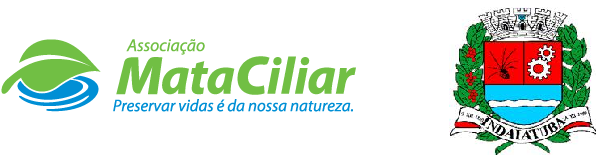 RELATÓRIO TÉCNICO PERÍODO DE 21/02/2021 a 20/03/2021Fauna Silvestre recebida pelo CRAS - AMC proveniente do Município de INDAIATUBA.Data: ___/____/____				Assinatura:_______________RGDATA DE ENTRADANOME POPULARNOME CIENTÍFICO3098723/02/2021Periquitão maracanãPsittacara leucophthalmus3101926/02/2021Periquitão maracanãPsittacara leucophthalmus3102026/02/2021Periquitão maracanãPsittacara leucophthalmus3102126/02/2021RolinhaColumbina talpacoti3102326/02/2021Ouriço cacheiroSphiggurus villosus3103227/02/2021UrubuCoragyps atratus3108703/03/2021GarçaBubulcus ibis3108803/03/2021Periquitão maracanãPsittacara leucophthalmus3108903/03/2021Periquitão maracanãPsittacara leucophthalmus3109803/03/2021TarântulaTheraphosidae sp.3109903/03/2021TarântulaTheraphosidae sp.3113305/03/2021Periquitão maracanãPsittacara leucophthalmus3113405/03/2021Periquitão maracanãPsittacara leucophthalmus3229513/03/2021Periquitão maracanãPsittacara leucophthalmus3229613/03/2021Periquitão maracanãPsittacara leucophthalmus3229713/03/2021Periquitão maracanãPsittacara leucophthalmus3234618/03/2021PapagaioAmazona aestivaTOTAL17 ANIMAIS17 ANIMAIS17 ANIMAIS